ОтчетО выполнении муниципальной программы «Социальная поддержка населения города Кемерово» на 2015-2020 годы» в 2017 годуМуниципальная программа «Социальная поддержка населения города Кемерово» на 2015-2020 годы» (далее – муниципальная программа) утверждена постановлением Администрации города Кемерово от 11.09.2014  № 2325 «Об утверждении муниципальной программы «Социальная поддержка населения города Кемерово» на 2015-2019 годы» (с изменениями) с целью повышения эффективности системы социальной поддержки и социального обслуживания населения города Кемерово.Объем бюджетных ассигнований на реализацию муниципальной программы составляет 16 394 584,1 тыс. рублей, в т. ч.на 2017 г.–2 633 403,6 тыс. рублей, из них по источникам:- Федеральный бюджет (630 120,7 тыс.руб.) – 23,9 %;- Областной бюджет (1 973 989,8 тыс.руб.) – 75,0 %;- Бюджет города Кемерово (29 293,1 тыс.руб.) – 1,1 %.Использование бюджетных ассигнований 2017 года на реализацию муниципальной программы составило в целом  99,4 %  в том числе:- исполнение по подпрограмме «Реализация мер социальной поддержки отдельных категорий граждан» составило 99,5 %;- исполнение по подпрограмме «Развитие социального обслуживания населения» составило 98,9 %;- исполнение по подпрограмме «Реализация дополнительных мероприятий, направленных на повышение качества жизни населения» составило 99,6 %;- исполнение по подпрограмме «Повышение эффективности управления системой социальной поддержки и социального обслуживания» составило 100,0 %.Подпрограмма «Реализация мер социальной поддержки отдельных категорий граждан» включает мероприятия по предоставлению мер социальной поддержки отдельным категориям граждан в соответствии с законодательством Российской Федерации, Кемеровской области и направлена  на организацию своевременного и в полном объеме обеспечения прав отдельных категорий граждан на меры социальной поддержки.В течение года в рамках подпрограммы осуществлялась социальная поддержка в виде предоставления денежных выплат (единовременных и (или) ежемесячных пособий, компенсаций) и оказания поддержки в натуральном выражении (например, льготный проезд) ветеранам труда, труженикам тыла, реабилитированным лицам и лицам, признанным пострадавшими от политических репрессий, инвалидам, отдельным категориям многодетных матерей, отдельным категориям приемных родителей, малообеспеченным гражданам, семьям, имеющим детей и другим категориям граждан.Ресурсное обеспечение мероприятий данной подпрограммы составило 2 136 913,7 тыс.руб., исполнение – 2 126 279,3 тыс. руб. или 99,5 %.Оценка реализации данной подпрограммы и ее мероприятий проведена по степени достижения целевых значений индикаторов.Доля детей, получивших пособие на ребенка, в общей численности детей составила 15% при плановом значении 15% (исполнение – 100,0%).Количество произведенных ежемесячных денежных выплат, нуждающимся в поддержке семьям в связи с рождением после 31 декабря 2012 года третьего или последующих детей до достижения ребенком возраста 3 лет не превысило плановый показатель (18,9 тыс. единиц) и составило 18,9 тыс. единиц (исполнение – 100%).За период 2011-2017гг. областной материнский капитал на улучшение жилищных условий получили 1488 семьи. В 2017 году 396 семей получила областной материнский капитал при плановом значении 350 (исполнение плана – 113%)Средний доход отдельных категорий граждан из числа федеральных льготников за счет предоставления мер социальной поддержки по оплате жилищно-коммунальных услуг равен плановому показателю и составил       4,9 тыс. рублей в год при плановом значении 4,9 тыс.рублей в год (исполнение – 100,0%).Количество семей, получивших субсидию на оплату жилого помещения и коммунальных услуг составила 8,5 тыс. семей при плановом значении 8,5 тыс. семей (исполнение – 100%).Достигнутые результаты показывают, что обязательства государства и области по социальной поддержке отдельных категорий граждан выполнены в полном объеме.Достижению поставленной цели повышение эффективности социального обслуживания в рамкахподпрограммы «Развитие социального обслуживания населения» способствует решение основной задачи:- обеспечение реализации основных направлений развития учреждений социального обслуживания населения, повышение качества и доступности социальных услуг, укрепление материальной базы учреждений социального обслуживания населения и социальная поддержка работников учреждений социального обслуживания.Задача решается через мероприятия по обеспечению деятельности   учреждений социального обслуживания граждан пожилого возраста, инвалидов и других категорий граждан, находящихся в трудной жизненной ситуации.Ресурсное обеспечение данного мероприятия за 2017 год составило 379 942,9 тыс. руб., исполнение – 375 742,6 тыс.руб. или 98,9%.В 2017 году доля граждан, получивших социальные услуги в учреждениях социального обслуживания населения, оказывающих услуги на дому  в общем числе граждан, обратившихся за получением социальных услуг в учреждения и имеющих право на социальное обслуживание, составила 100% при плановом значении 100% (исполнение – 100,0%).На 01.01.2018 г. 7,8 тыс. пожилых людей и инвалидов обеспечены социальным обслуживанием на дому, что соответствует плановому значению Это стало возможным после активизации совместной работы с районными Советами Ветеранов, с медицинскими организациями, а также в результате подомового обхода пожилых людей (особенно одинокопроживающих) с целью выявления нуждающихся в социальном обслуживании. Проведенная работа позволила сохранить нагрузку социальных работников на уровне прошлого года (12,8 обслуживаемых). Количество услуг, предоставляемых одним социальным работником получателю социальных услуг остается на прежнем уровне. Доход отделений социального обслуживания на дому увеличился 32,4 млн.руб. до 37,0млн. руб. – на 14%.В учреждениях социального обслуживания реализованы мероприятия по повышению финансовой, правовой грамотности пожилых людей и инвалидов, а также профилактике мошенничества среди пожилых людей. Проведены консультации, беседы и семинары специалистов финансовых и кредитных организаций, Пенсионного фонда России, сотрудников отделов социальных выплат и льгот, юристов, в которых приняли участие более 11,4 тыс. чел.В соответствии с постановлением администрации города Кемерово от 04.07.2014 №1688 «Об утверждении плана мероприятий («дорожной карты») «Повышение эффективности и качества услуг в сфере социального обслуживания населения города Кемерово на 2013-2018 годы» осуществляется поэтапное совершенствование системы оплаты труда работников социального обслуживания населения. В результате средняя заработная плата социальных работников за 2017г. составила 20643 руб., а соотношение средней заработной платы социальных работников к средней заработной плате в Кемеровской области составило 72,6% при плановом значении 72,6% .Задача подпрограммы решается также через мероприятия по обеспечению деятельности (оказание услуг) специализированных учреждений для несовершеннолетних, нуждающихся в социальной реабилитации, иных учреждений и служб, предоставляющих социальные услуги несовершеннолетним и их семьям.Ресурсное обеспечение данного мероприятия за 2017 год составило 70 092,5 тыс.руб., исполнение – 69 757,6 тыс. руб. или 99,5%.В том числе, в рамках данной подпрограммы из средств бюджета г.Кемерово произведены расходы на организацию и проведение социально-значимых мероприятий в сумме 840,2 тыс.руб. В том числе средства, поступившие в бюджет города в виде добровольных пожертвований в сумме 30,3 тыс.руб., платных услуг МКУ «Центр социальной помощи семье и детям» в сумме 223,2 тыс.руб., расходы во исполнение постановления администрации города на новогодние мероприятия в сумме 202,3 тыс.руб. для детей, находящихся в трудной жизненной ситуации (выдано 1,8 тыс.подарков), расходы в соответствии с распоряжениями начальника управления: в сумме 204,0 тыс.руб. на подготовку первоклассников к школе в рамках городской благотворительной акции «Семья» и в сумме 51,9 тыс.руб. на организацию доставки кур, кормов, баранов в рамках областной благотворительной акции.С целью оптимизации расходования бюджетных средств и организации эффективной работы учреждений социального обслуживания семей с детьми С 01.03.2017 услуга питание детей из малообеспеченных семей, оказываемая МКУ «ЦСПСиД» переведена на условия аутсорсинга. Выведены 4 штатные единицы  с перераспределением высвобожденных средств в сумме 0,2 млн. руб. на повышение оплаты труда работников учреждения.В городе функционирует реабилитационный центр для детей и подростков с ограниченными возможностями «Фламинго» (50 мест).Количество детей-инвалидов, получивших социальную реабилитацию составило 0,6 тыс. человек, при плановом значении 0,6 тыс. чел (исполнение – 100,0 %). Им предоставлено 11092 разноплановых услуг.В 2017 г. внедрены новые технологии в работе детьми-инвалидами. В результате реализации проекта «Новые знания в Кузбасс» 8 специалистов Центра прошли профессиональное обучение в городах: Томск, Омск, Новосибирск, Москва, Санкт-Петербург, Нижний Новгород, в результате которого в центре внедрены передовые мировые технологии психолого-педагогической и медицинской реабилитации, такие как: АВА терапия, холдинг-терапия, сенсорная интеграция, Бобат-терапия и другие.Для реализации новых технологий за счет привлеченных средств оборудованы новые кабинеты:- сенсорно-двигательный зал;- кабинет для занятий с детьми с расстройством аутистического спектра (РАС).В рамках реализации проекта «Семейный круг» психологи прошли обучение по организации Службы ранней помощи детям-инвалидам.Количество получателей социальных услуг за год составило 14,0 тыс. человек, при плановом значении 12,0 тыс.услуг (исполнение – 116,7 %) .Оказано 60932 ед. услуг гражданам, нуждающимся в оказании социальных услуг и социальном сопровождении. Специалистами районных отделений Центра социальной помощи семье и детям осуществить 20156 патронажей семей, предоставить 106231 консультацию родителям и детям, провести 7895 занятий, мероприятия в отделениях и социально-игровых комнатах.Продолжается работа по предоставлению услуг на дому: «Выездной социальный консилиум» и «Скорая социальная помощь»: 667 консультаций для 107 семей. В Пунктах сбора и благотворительной выдачи вещей «Взаимопомощь»: принято  22902 единиц вещей, выдано 22844 единиц вещей 1262 семьям.Кроме того, в рамках данной подпрограммы:- обеспечивается укрепление материально – технической базы учреждений;- оказывается социальная поддержка работникам муниципальных учреждений.Из средств местного бюджета на реализацию подпрограммы «Реализация дополнительных мероприятий, направленных на повышение качества жизни населения» выделено 28 443,9 тыс. руб., исполнено – 28 340,0 тыс.руб. или 99,6%.В рамках данной подпрограммы решалась основная задача:- Повышение качества жизни, усиление социальной поддержки отдельных категорий граждан.Мероприятия по оказанию адресной социальной помощи жителям города Кемерово, оказавшимся в трудной жизненной ситуации составили 99,5% от плана и исполнены в объеме 18 852,1 тыс. руб. В том числе:на оказание адресной социальной помощи жителям города Кемерово, оказавшимся в трудной жизненной ситуации (осуществляется в соответствии с регламентом по Постановлению Администрации города Кемерово от 04.03.2016 №453) – 11 853,3 тыс. руб. За 2017 год помощь оказана всем обратившимся гражданам г. Кемерово (100%) из числа нуждающихся, оказавшихся в трудной жизненной ситуации;платежи по договорам пожизненной ренты в соответствии с Решением Кемеровского городского совета народных депутатов от 27.11.1998 №92 – 6 998,8 тыс.руб.;В 2017 году в рамках исполнения подпрограммы «Реализация дополнительных мероприятий, направленных на повышение качества жизни населения» проведены городские акции:«Помоги собраться в школу». В рамках акции организованы торжественные мероприятия с выплатой материальной помощи    450 семей, находящихся в трудной жизненной ситуации, получили денежную помощь из городского бюджета для подготовки детей к школе на общую сумму 900,0 тыс.руб.;«Семья». В   мероприятиях благотворительной акции, состоявшейся во всех районах города, приняли участие 1310 человек, 514 семей получили материальную помощь на общую сумму 555,8 тыс. руб., из них 204,6  тыс. руб. средства городского бюджета (2016 г. –1 556 человек, ресурсное обеспечение мероприятия составило 813,5 тыс. руб.);«Безопасный дом». В рамках областной благотворительной акции «Безопасный дом» в 2017 году 186 мест проживания малообеспеченных, многодетных семей оборудованы средствами противопожарной безопасности, из них 142 за счет средств городского бюджета. На это выделено 213,0 тыс. руб. (1 извещатель -  1,5тыс. руб.).Мероприятия по поддержке некоммерческих организаций, не являющихся муниципальными учреждениями, принимающих участие в содействии к развитию активной жизненной позиции пожилых людей и инвалидов осуществляются в соответствии с Постановлением Администрации города Кемерово от 01.07.2011 №91.В 2017 году поддержка оказана 5-и общественным некоммерческим организациям, оказывающим социальные услуги гражданам (Кемеровской православной патронажной службе, православной гимназии, Кемеровской региональной благотворительной общественной организации инвалидов «Футбольно-спортивному клубу инвалидов «Сибиряк», Кемеровской местной организации Всероссийского общества слепых, Кемеровскому городскому отделению Всероссийской общественной организации ветеранов (пенсионеров) войны, труда, Вооруженных Сил и правоохранительных органов), объединяющим более 28,0 тыс. участников.В условиях современной действительности некоммерческие общественные организации помогают оказывать своевременную помощь и поддержку социально незащищенным категориям граждан. Так например, Кемеровская православная патронажная служба оказывает духовно-психологическую и социальную помощь людям преклонного возраста, ветеранам Великой Отечественной войны, ветеранам труда, инвалидам, тяжелобольным людям, ежемесячно патронажными сестрами обслуживаются в среднем 26 человек. Кемеровская региональная благотворительная общественная организация инвалидов «Футбольно-спортивный клуб инвалидов «Сибиряк» Клуб объединяет 47 инвалидов различных категорий и возраста. Команда футболистов-ампутантов "Кузбасс", неоднократно становилась Призёром Международных соревнований и Чемпионатов России, обладатель "Кубка Президента России", считается одной из сильнейших команд Российской Федерации. В рамках информационно-просветительской, культурно-досуговой деятельности Кемеровским городским Советом ветеранов проведено более 600 мероприятий различной направленности с охватом более 30 тыс. пенсионеров.Доля пожилых граждан и инвалидов, привлеченных к активной жизни общества, в общей численности пожилых людей и инвалидов в городе Кемерово составила в 2017году 17,4 %, что соответствует запланированному уровню.Ресурсное обеспечение данного мероприятия за 2017 год составило 9 487,9 тыс.руб., исполнение – 9 487,9 тыс. руб. или 100,0% (в 2016г. – 7 554,3 тыс.руб.).Достижению поставленной цели в рамках подпрограммы «Повышение эффективности управления системой социальной поддержки и социального обслуживания» способствует решение задачи – обеспечение эффективного управления системой социальной поддержки и социального обслуживания, а именно, своевременное и качественное выполнение установленных функций, реализация системного подхода в развитии социального обслуживания населения.В рамках указанных полномочий предусмотрена реализация основных направлений и приоритетов единой политики по вопросам социальной поддержки и социального обслуживания населения, организационное и методическое обеспечение развития системы социальной поддержки и социального обслуживания населения, управление подведомственными учреждениями социального обслуживания населения города Кемерово.Ресурсное обеспечение данной подпрограммы составило 88 103,1 тыс.руб., исполнение – 88 096,8 тыс. руб. или 100,0%.Оценка эффективности муниципальной программы проводилась на основе оценок:1. Степени достижения целей и решения задач.2. Степени реализации мероприятий.3. Степени соответствия запланированному уровню затрат.4. Эффективности использования средств бюджета города Кемерово и иных источников ресурсного обеспечения муниципальной программы.Для оценки степени реализации муниципальной программы определялась степень достижения плановых значений каждого целевого показателя (индикатора) муниципальной программы (Сд), которая рассчитывалась по формуле для целевых показателей (индикаторов), тенденцией которых является увеличение значений:Сд = Зф / Зп,где Зф- фактическое значение целевого показателя (индикатора) муниципальной программы, достигнутое на конец отчетного периода;Зп- плановое значение целевого показателя (индикатора) муниципальной программы.При расчете получены следующие результаты: все 36 целевых показателей (индикаторов) имеют значение выше 95% (высокий уровень эффективности); значение Сд 36 целевых показателей (индикатора) – равно или более 1, и по условию, принимается =1.Степень реализации муниципальной программы рассчитывалась по формуле:              ,   где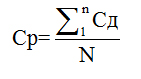  N- число индикаторов :Ср = 36 * 1/36   =  1,00Степень реализации мероприятий оценивалась по формуле:СРм = Мв / М,где Мв- количество мероприятий, выполненных в полном объеме, из числа мероприятий, запланированных к реализации в отчетном году;М- общее количество мероприятий, запланированных к реализации в отчетном годуСРм = 32 / 32 = 1Степень соответствия запланированному уровню затрат определялась по формуле:ССуз = Фф / Фп ,где Фф – фактический объем финансовых ресурсов, направленный на реализацию мероприятий муниципальной программы в отчетном году;Фп – полный объем финансовых ресурсов на соответствующий отчетный период.ССуз = 2 618 565,2 тыс.руб./ 2 633 403,6тыс.руб. = 0,994Эффективность использования финансовых ресурсов на реализацию муниципальной программы (Эис) определялась по формуле:Эис =СРм / СсузЭис = 1/ 0,994 =1,01Эффективность реализации муниципальной программы оценивалась в зависимости от значения оценки степени реализации муниципальной программы и оценки эффективности использования финансовых ресурсов по формуле:ЭРмп = СР х ЭисЭРмп = 1,00 х 1,01 = 1,01Таким образом, муниципальная программа признана реализованной с высоким уровнем эффективности.Социальная значимость программы выразилась в:Выполнении обязательств государства и области по социальной поддержке отдельных категорий граждан;Повышении качества социального обслуживания пожилых людей и инвалидов;Совершенствовании работы специализированных учреждений для несовершеннолетних, нуждающихся в социальной реабилитации;Обеспечении поддержки и содействии социальной адаптации граждан, попавших в трудную жизненную ситуацию;Сохранении социальной стабильности.